График работы учителя-логопеда ГБОУ СОШ №277 Кононовой Н.А. 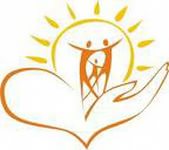 на первое полугодие 2016-2017 уч. ГодаДни неделиВремя Содержание работыПонедельник ВторникЧетвергПятница 12.30-12.50Консультационно-методическая работа/Работа с детьми (индивидуальные занятия)Понедельник ВторникЧетвергПятница 13.35-13.55Работа с детьми (индивидуальные занятия)Понедельник ВторникЧетвергПятница 14.00-14.25Работа с детьми (подгрупповые занятия)/Консультационно-методическая работаПонедельник ВторникЧетвергПятница 14.30-14.50Работа с детьми (индивидуальные занятия)Понедельник ВторникЧетвергПятница 15.00-15.35Работа с детьми (групповые, подгрупповые занятия)Понедельник ВторникЧетвергПятница 15.40-16.05Работа с детьми (подгрупповые занятия)Понедельник ВторникЧетвергПятница 16.10-16.30Работа с детьми (индивидуальные занятия)Понедельник ВторникЧетвергПятница 16.35-16.55Работа с детьми (индивидуальные занятия)Понедельник ВторникЧетвергПятница 17.00-17.20Консультационно-методическая работа/Работа с детьми (индивидуальные занятия)Понедельник ВторникЧетвергПятница 17.20-17.30Консультационно-методическая работаСреда Методический деньМетодический день